Víťaz maratónskeho behu mal čas 2 h 7 min 20 s. Pretekár na 20. mieste mak čas 2 h 24 min 8 s. O koľko minút a sekúnd dobehol tento pretekár neskôr do cieľa?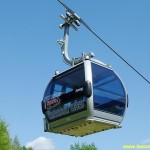 Jazda lanovkou z jedného vrcholu na druhý vrchol trvala 0,5 h. O koľkej hodine ste boli na druhom vrchole, ak ste z prvého vrcholu vyšli o 10 h 48 min?Peter odišiel zo školy o 12 h 55 min. Zvyčajne trvá cesta Petrovi zo školy domov štvrť hodiny, ale teraz sa ešte 25 minút zdržal s kamarátom. Kedy prišiel domov?Tri dievčatá si dali raz zraz pred kinom o 17 h. Blanka prišla o 2 min skôr, Lucia 90 min po nej a Radka ešte o 7 min neskôr. O koľkej každá z nich prišla? Kamión prišiel do Bratislavy o 18 h 14 min 50 s. Cesta trvala 5 h 17 min 20 s. O koľkej vyšiel kamión?Víťaz maratónskeho behu mal čas 2 h 7 min 20 s. Pretekár na 20. mieste mak čas 2 h 24 min 8 s. O koľko minút a sekúnd dobehol tento pretekár neskôr do cieľa?Jazda lanovkou z jedného vrcholu na druhý vrchol trvala 0,5 h. O koľkej hodine ste boli na druhom vrchole, ak ste z prvého vrcholu vyšli o 10 h 48 min?Peter odišiel zo školy o 12 h 55 min. Zvyčajne trvá cesta Petrovi zo školy domov štvrť hodiny, ale teraz sa ešte 25 minút zdržal s kamarátom. Kedy prišiel domov?Tri dievčatá si dali raz zraz pred kinom o 17 h. Blanka prišla o 2 min skôr, Lucia 90 min po nej a Radka ešte o 7 min neskôr. O koľkej každá z nich prišla? Kamión prišiel do Bratislavy o 18 h 14 min 50 s. Cesta trvala 5 h 17 min 20 s. O koľkej vyšiel kamión?Víťaz maratónskeho behu mal čas 2 h 7 min 20 s. Pretekár na 20. mieste mak čas 2 h 24 min 8 s. O koľko minút a sekúnd dobehol tento pretekár neskôr do cieľa?Jazda lanovkou z jedného vrcholu na druhý vrchol trvala 0,5 h. O koľkej hodine ste boli na druhom vrchole, ak ste z prvého vrcholu vyšli o 10 h 48 min?Peter odišiel zo školy o 12 h 55 min. Zvyčajne trvá cesta Petrovi zo školy domov štvrť hodiny, ale teraz sa ešte 25 minút zdržal s kamarátom. Kedy prišiel domov?Tri dievčatá si dali raz zraz pred kinom o 17 h. Blanka prišla o 2 min skôr, Lucia 90 min po nej a Radka ešte o 7 min neskôr. O koľkej každá z nich prišla? Kamión prišiel do Bratislavy o 18 h 14 min 50 s. Cesta trvala 5 h 17 min 20 s. O koľkej vyšiel kamión?minsh9014401,4324420,9minsh9014401,4324420,9minsh9014401,4324420,9